1	نوقشت الوثيقة C21/10، "تعيين مكتب استشاري خارجي مستقل للإدارة من أجل أحداث تليكوم الاتحاد، والتوصيات"، والوثيقة C21/79، "مساهمة من اليابان: التقييم الاستراتيجي والمالي لأحداث تليكوم الاتحاد" في المشاورة الافتراضية لأعضاء المجلس التي جرت في يونيو 2021 (C21\VCC-1). وتم تلخيص نتائج هذه المناقشة في الوثيقة C21/91 على النحو التالي:7	تقرير بشأن تعيين مكتب استشاري خارجي مستقل للإدارة، بما في ذلك توصيات واستراتيجيات مختلفة (الوثيقتان C21/10 وC21/79)1.7	استعرض ممثل شركة Dalberg الاستشارية العناصر الرئيسية للتقرير المقدم إلى المشاورة الافتراضية الثانية لأعضاء المجلس (VCC-2) (الوثيقة C20/10)، عرضت فيه شركة Dalberg تقييماً لأحداث تليكوم الاتحاد والخيارات المتنوعة للأفق المستقبلي، ولا سيما تنظيم معرض وجلسات المنتدى بشأن "التكنولوجيا الرقمية من أجل الصالح العام" كجزء من حدث عالمي سنوي على مستوى الاتحاد يشمل القمة العالمية لمجتمع المعلومات و/أو القمة العالمية للذكاء الاصطناعي من أجل تحقيق الصالح العام. وقد عززت الأحداث التي أقيمت خلال الاثني عشر شهراً الماضية الاهتمام بمثل هذا الحدث الذي ستشكل مواصلة الاستقصاء فيه المرحلة الثانية من الاستشارات الخارجية.2.7	قال عضو المجلس من اليابان، في معرض تقديمه للوثيقة C21/79، إنه اقترح سلسلة من الخطوات التي تهدف إلى معالجة الحاجة إلى ضمان ربحية الأحداث واسعة النطاق في ضوء جائحة فيروس كورونا (كوفيد-19).3.7	أيد اثنان من أعضاء المجلس النهج المعروض في الوثيقة C21/79، بالنظر إلى الحاجة الملحة لإصلاح أحداث تليكوم الاتحاد، وتجنب المزيد من العجوزات وتقييم الوضع في ضوء الحالة "الطبيعية" الجديدة لما بعد جائحة كوفيد.4.7	قال اثنان من أعضاء المجلس الآخرين إن المجلس ينبغي أن ينظر في جميع الخيارات الموضحة في تقرير شركة Dalberg وأن الدول الأعضاء ينبغي أن تتاح لها الفرصة لتقديم خيارات أخرى.5.7	لاحظ عدد من أعضاء المجلس أن الوثيقة C21/10 لا تحتوي على معلومات عن تكلفة أو تمويل المرحلة الثانية من الاستشارات، أو عن المنهجية أو الإطار الزمني بشأن تنفيذها. وبالنظر إلى أن أحداثاً أخرى يبدو أنها حلت محل معارض تليكوم الاتحاد وأن قدرة أصحاب المصلحة على المشاركة محدودة، فقد اقترحوا أن يؤجل المجلس قراره إلى دورته لعام 2022 وأن تتواءم المرحلة الثانية من الاستشارات مع عودة السفر الدولي إلى طبيعته.6.7	قال أحد أعضاء المجلس، إن القمة العالمية للذكاء الاصطناعي من أجل تحقيق الصالح العام ومنتديات القمة العالمية لمجتمع المعلومات كانت أحداثاً ناجحة شارك فيها العديد من المنظمات الدولية الكبرى والقطاع الخاص ومنظمات المجتمع المدني، وينبغي استطلاع آراء تلك المنظمات أيضاً. ولا مصلحة للاتحاد في تقويض هذه الأحداث باستحداث نموذج جديد للحدث.7.7	أشار الأمين العام إلى أن القمة العالمية للذكاء الاصطناعي من أجل تحقيق الصالح العام لم تضم نفس المشاركين في معارض تليكوم الاتحاد وأن منتديات القمة العالمية لمجتمع المعلومات هي أحداث تنظمها الأمم المتحدة.8.7	قالت إحدى أعضاء المجلس من إسبانيا إن إدارتها مستعدة لتقديم المعلومات المالية المتعلقة بتنظيم المؤتمر العالمي للاتصالات المتنقلة لعام 2021، الذي سيعقد في برشلونة في الفترة من 28 يونيو إلى 1 يوليو.9.7	قال رئيس دائرة إدارة الموارد المالية، بموجب أحكام الفقرة 4 من يقرر من القرار 11 (المراجَع في دبي، 2018)، غطى صندوق رأس المال العامل للمعارض (EWCF) توظيف شركة استشارية إدارية خارجية مستقلة للمرحلة الأولى. وإذا قرر المجلس المضي قدماً بالمرحلة 2، عليه أن يأذن للأمين العام بسحب الأموال اللازمة من صندوق رأس المال العامل للمعارض؛ ولا تحتوي ميزانية الاتحاد ولا ميزانية أمانة تليكوم الاتحاد على مخصصات للمرحلة 2. ونص القرار 11 (المراجَع في دبي، 2018) أيضاً على أن يكون لدى صندوق رأس المال العامل للمعارض حد أدنى للاحتياطي يبلغ 5 ملايين فرنك سويسري. وعلى الرغم من عدم إقامة معرض تليكوم الاتحاد لعام 2020، فقد غطى صندوق رأس المال العامل للمعارض تكاليف أمانة تليكوم الاتحاد، وقد امتلك الصندوق رصيداً قدره 6,6 مليون فرنك سويسري في 31 ديسمبر 2020. وفي حال عدم إقامة معرض تليكوم الاتحاد لعام 2021 حضورياً، فإن العجز الناتج سيحمَّل إلى صندوق رأس المال العامل للمعارض.10.7	اتفق ممثل شركة Dalberg الاستشارية على أن المشهد العالمي الحالي للأحداث المتعلقة بتكنولوجيا المعلومات يتسم بالمنافسة المتزايدة ولم ير حكمة في تقويض الأحداث القائمة الناجحة أو إثقال العبء المالي على المنظمين. فالهدف، على العكس من ذلك، هو التعامل مع أصحاب المصلحة والأحداث من أجل إنتاج مجموعة متكاملة ومنسقة من الأحداث. ولم يُطلب من شركة Dalberg بعد تقديم منهجية أو إطار زمني للمرحلة الثانية، لكنها على استعداد للقيام بذلك. وهي على استعداد أيضاً لتكييف مقترحها في ضوء احتياجات الدول الأعضاء وشواغلها والنظر في جميع الخيارات الثلاثة المبينة في تقريرها أو في الواقع أي خيارات أخرى صاغتها الدول الأعضاء.11.7	شكر أعضاء المجلس شركة Dalberg الاستشارية على عرضها وعملها، وأخذوا علماً بالوثيقتين C21/10 وC21/79 واتفقوا على تأجيل البت في هذه المسألة إلى دورة المجلس لعام 2022.2	ومن ثم، يُدعى المجلس إلى اتخاذ قرار بشأن تعيين مكتب استشاري للمرحلة الثانية.ــــــــــــــــــــــــــــــــــــــــــــــــــــــــــــــــــــــــــــــــــــــــــــــــال‍مجلس 2022
جنيف، 31-21 مارس 2022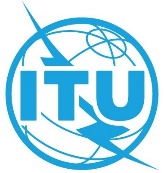 بند جدول الأعمال: PL 2.1الوثيقة C22/10-Aبند جدول الأعمال: PL 2.123 نوفمبر 2021بند جدول الأعمال: PL 2.1الأصل: بالإنكليزيةتقرير من الأمين العامتقرير من الأمين العامتعيين مكتب استشاري خارجي مستقل للإدارة 
من أجل أحداث تليكوم الاتحاد، والتوصيات: متابعةتعيين مكتب استشاري خارجي مستقل للإدارة 
من أجل أحداث تليكوم الاتحاد، والتوصيات: متابعةملخصنوقشت الوثيقتان C21/10 وC21/79 في المشاورة الافتراضية لأعضاء المجلس التي جرت في يونيو 2021. واتفق المشاركون في الاجتماع على تأجيل البت في هذه المسألة إلى دورة المجلس لعام 2022.الإجراء المطلوبيُدعى المجلس إلى اتخاذ قرار بشأن تعيين مكتب استشاري للمرحلة الثانية._________المراجعالوثائق C20/10، C21/10، C21/79، C21/91